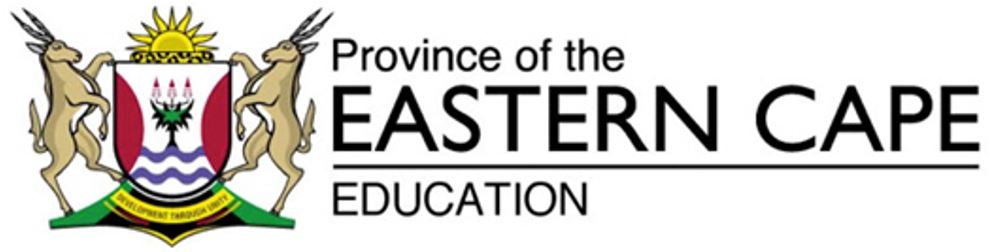 MEMORANDUMAct 1 scene 1Mr M to Isabel and ThamiDuring a debateIsabel and other students from Camdeboo high a white only school came for a debate at Zolile a black only schoolIsabel’s team won the debateMr M. believes in order and the power of English languageAct 1, scene 5Mr M to IsabelMr M is pleading with Isabel to talk to Thami who seems to have lost interest in his school work due to political activities.Isabel had made friends with a black boy Thami from Zolile High after the debate.Isabel refused to help Mr M as she believes this would be a betrayal to their friendship but she actual spoke with Thami.Mr M. believes in education over everything else. He loves Thami and wishes only the best for him.Act 1 scene 2Thami to IsabelIsabel trying to assist Mr M to make Thami understand that Mr M wants only the best for him.Mr M has asked Isabel to talk to Thami about his unruly behavior.Thami and his school mates killed Mr M.Thami respects his elders, he can’t contradict them even though he does not agree with them. He is a free thinker.Act 2 scene 3Mr M to ThamiDuring the riot when Mr M wanted the learners to get into the classrooms.Riots for freedom against apartheid had begun and people are being pointed out as sellouts.Mr M is killed for being a sellout.He believes in order and education.Act 1 scene 5Mr M to ThamiMr M trying to change Thami’s mind into understanding that change and freedom can be acquired in many different forms besides the violent one that the learners are using.Learners have stopped coming to school and have joined revolution.Mr. M is killed for refusing to join revolution.Mr M is an old-fashioned person that believes in the old ideas of doing things.Act 2 scene 4Thami to IsabelThami tells Isabel that he is leaving the country to join the revolution.Mr M has been killed by Thami and his mates for being a selloutThami and Isabel chose different roads to take. Isabel goes seeking Mr M’s memorial site Thami skips the country to join revolutionThami is a loving person and is strong headed in what he beliefs in.Act 1 scene 3Isabel to Mr MWhen Mr M meets with Isabel to invite Isabel to take part in a Grahamstown Schools’ Festival Literature quiz with Thami.After a successful debate between Zolile and Camdeboo.Isabel agrees to join Thami in the competition.Isabel is free spirited and is ignorant of how the blacks are being treatedSubjectEnglish FALGrade12DateTopicDrama: My Children My AfricaDrama: My Children My AfricaRevisionRevisionRevisionTime Allocation60 mins60 minsMarks4242INSTRUCTIONSIndicate who spoke the words below and to whomIndicate what was happeningIndicate what had happened before the speechIndicate what happens after the speechWhat do we learn about the speaker from the words spoken